Supplemental FileHydrogen production through the cooperation of a catalyst synthesized in ethanol medium and the effect of the plasma 1Mehmet Sait İZGİ, 1Erhan ONAT, 2Hilal ÇELIK KAZICI, 1*Ömer ŞAHİN1Department of Chemical Engineering, Faculty of Engineering and Architecture, Siirt University, 56100 Siirt, Turkey E-mail: saitizgi@siirt.edu.trsahinomer2011@gmail.comerhanonat@gmail.com2Department of Chemical Engineering, Faculty of Engineering, Van Yüzüncü Yıl University, 65080 Van, Turkeyhilalkazici@yyu.edu.tr*Corresponding Author: E-mail: sahinomer2011@gmail.com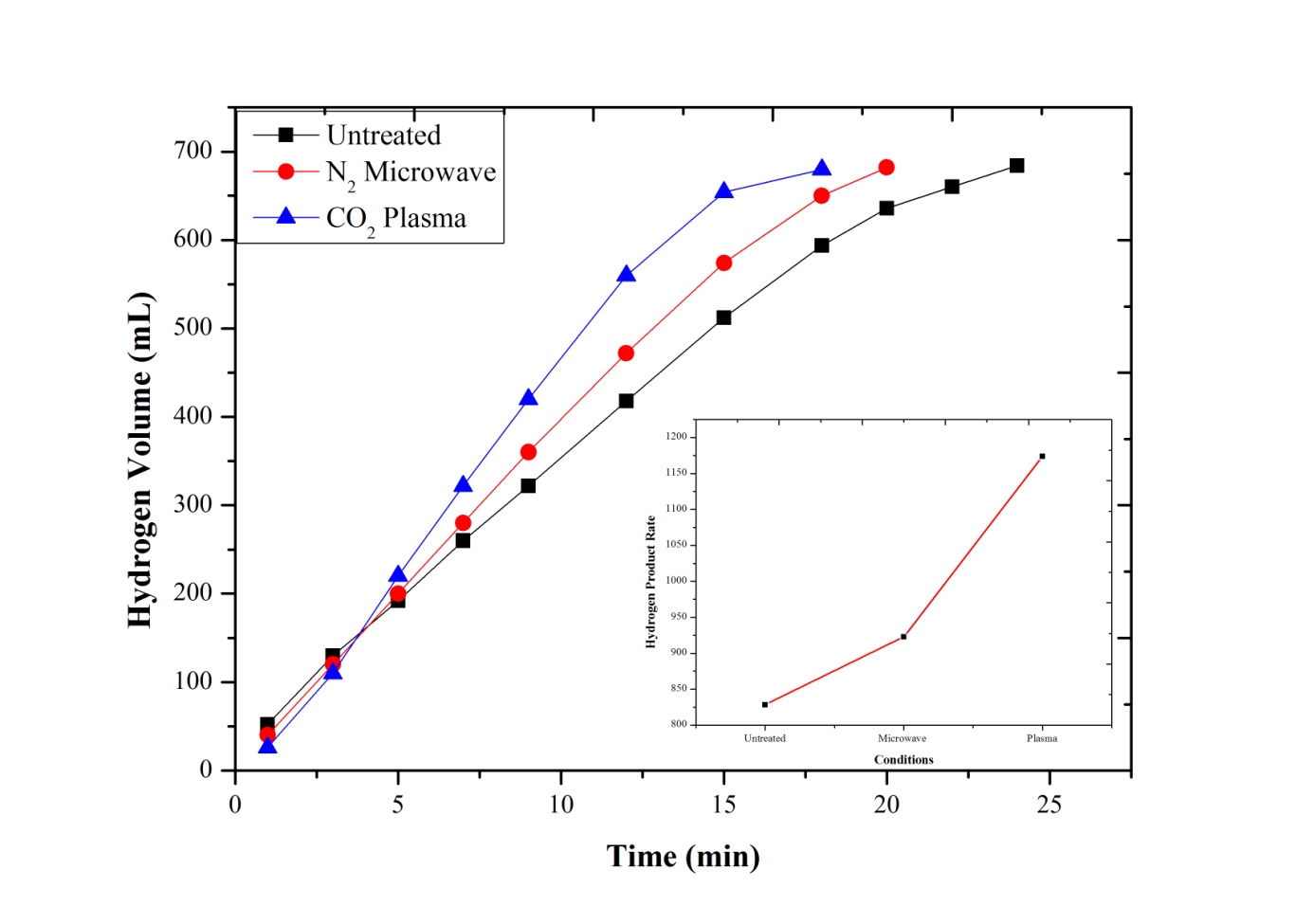 Figure S1 Comparison of the effect of the plasma and microwave mediums of the Ni-B catalyst synthesized in ethanol medium on the hydrolysis of NaBH4 (30 oC, 2.5% NaBH4, 10 mL solution, 50 mg catalyst, 10% NaOH)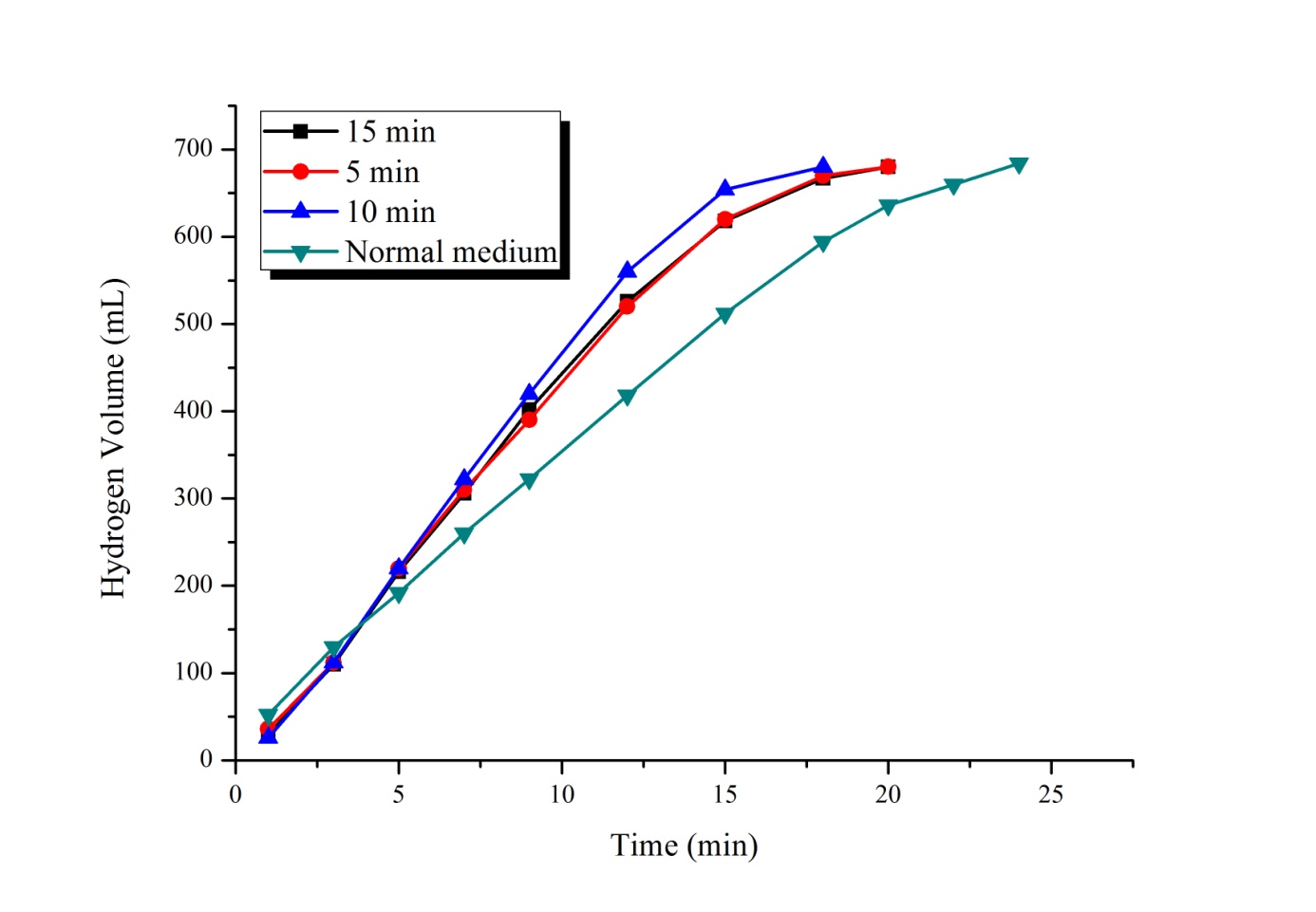 Figure S2 The effect of different holding times of the Ni-B catalyst synthesized in ethanol medium on the NaBH4 hydrolysis in the plasma medium and the presence of CO2 (30 oC, 2.5% NaBH4, 10 mL solution, 50 mg catalyst, 10% NaOH)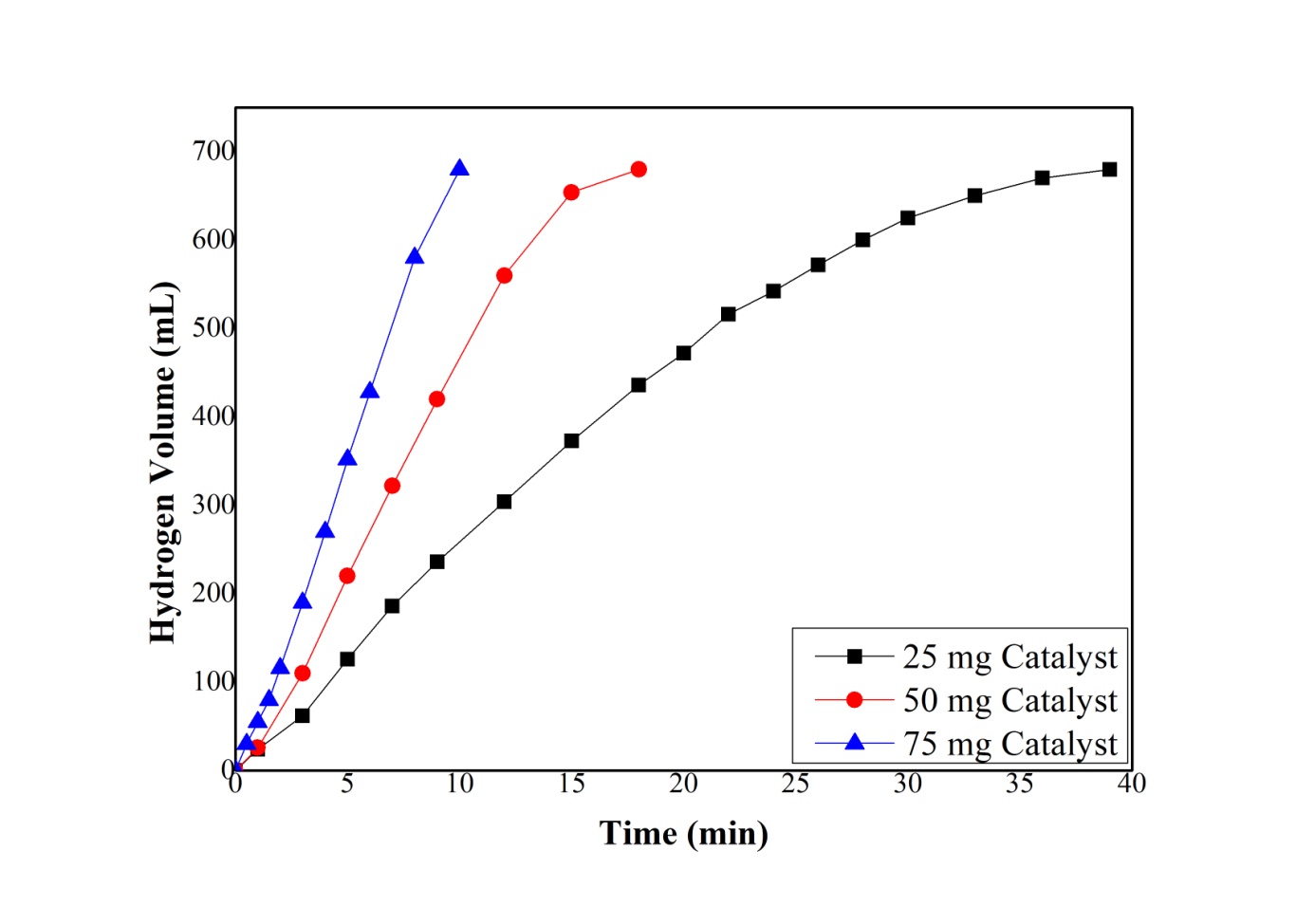 Figure S3 The effect of different amounts of the Ni-B catalysts synthesized in ethanol medium on NaBH4 hydrolysis in the plasma medium and the presence of CO2 within 10 minutes (30 oC, 2.5% NaBH4, 10 mL solution, 10% NaOH)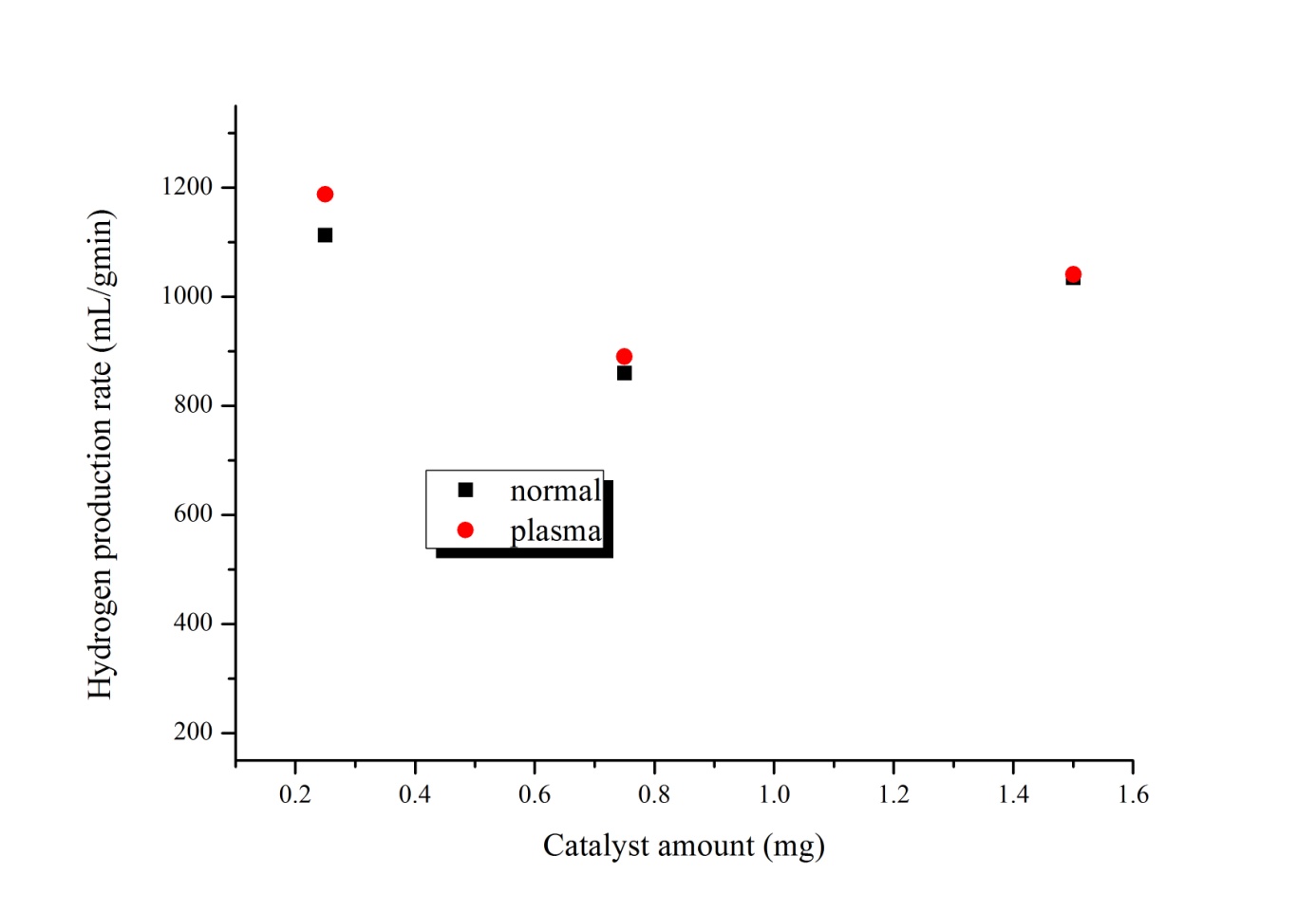 Figure S4 The effect of different amounts of the Ni-B catalyst synthesized in ethanol medium on hydrogen production rate in ethanol medium and presence of CO2 within 10 minutes (30 oC, 2.5% NaBH4, 10 mL solution, 10% NaOH)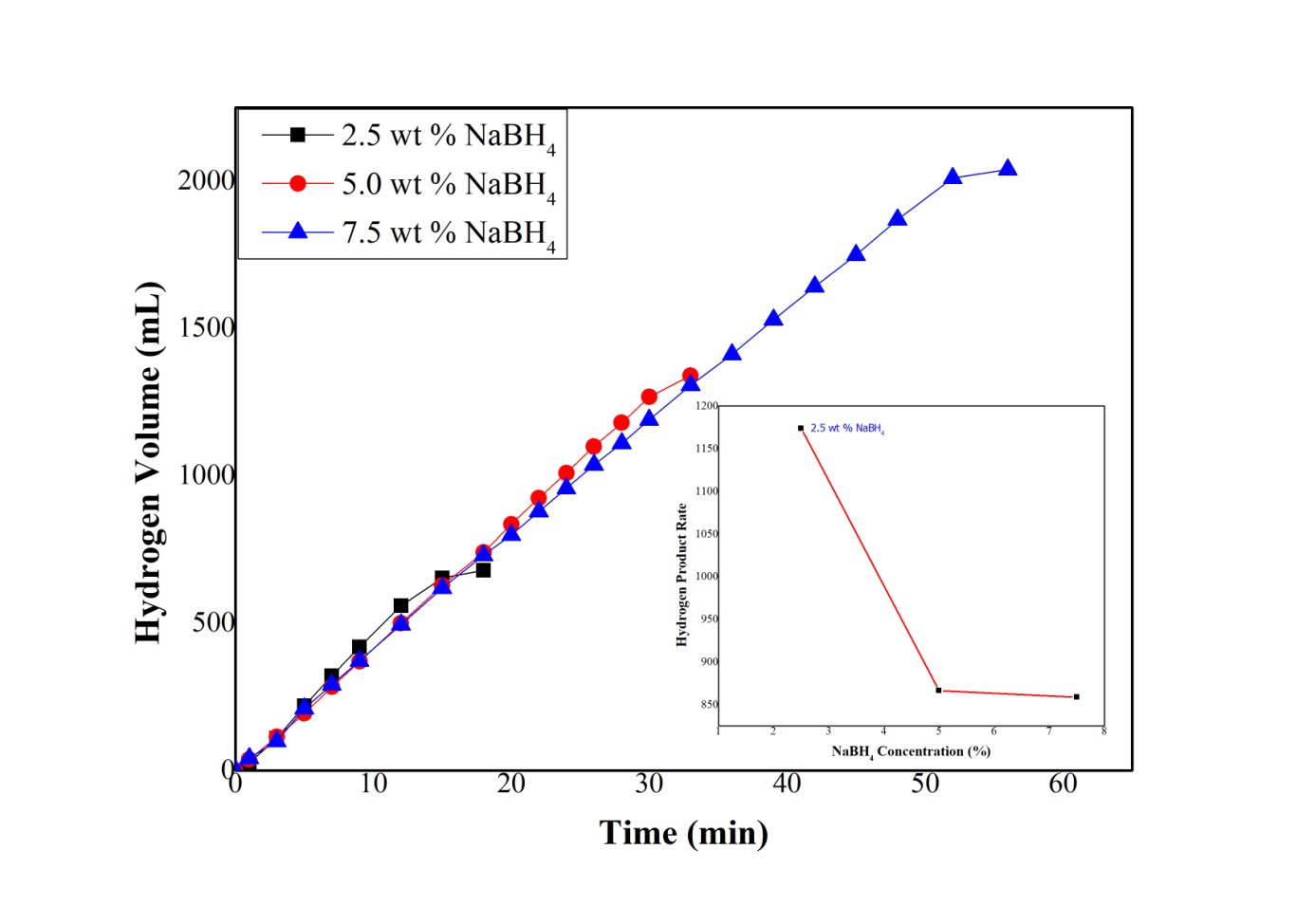 Figure S5 The effect of the Ni-B catalyst synthesized in ethanol medium on NaBH4 hydrolysis in the presence of plasma medium for 10 minutes and CO2 for 10 minutes (30 oC, 10 mL solution, 50 mg catalyst, %10 NaOH)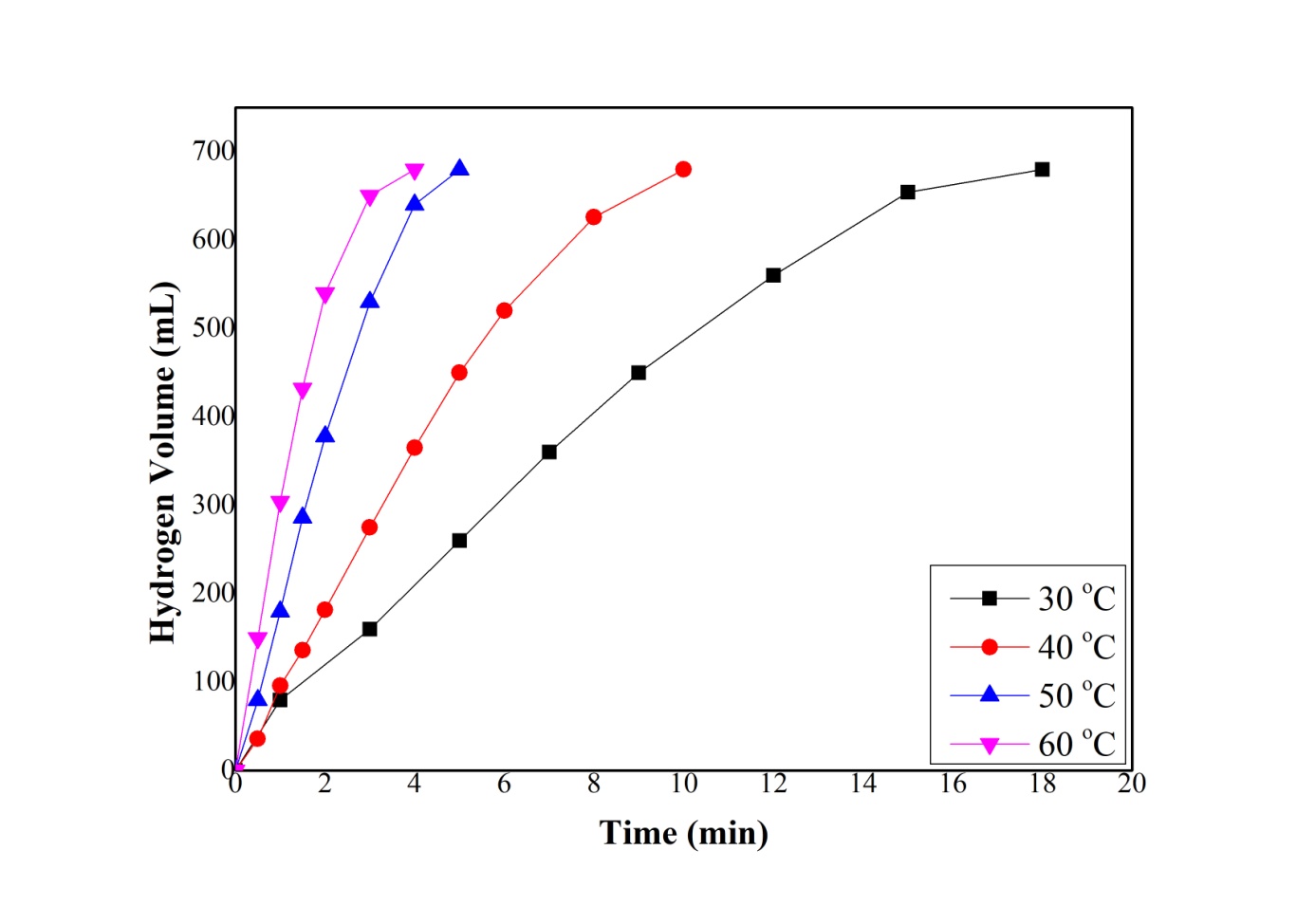 Figure S6 Effect of different temperatures of the Ni-B catalysts synthesized in ethanol medium on NaBH4 hydrolysis (10 mL solution, 2.5% NaBH4, 50 mg catalyst, 10% NaOH)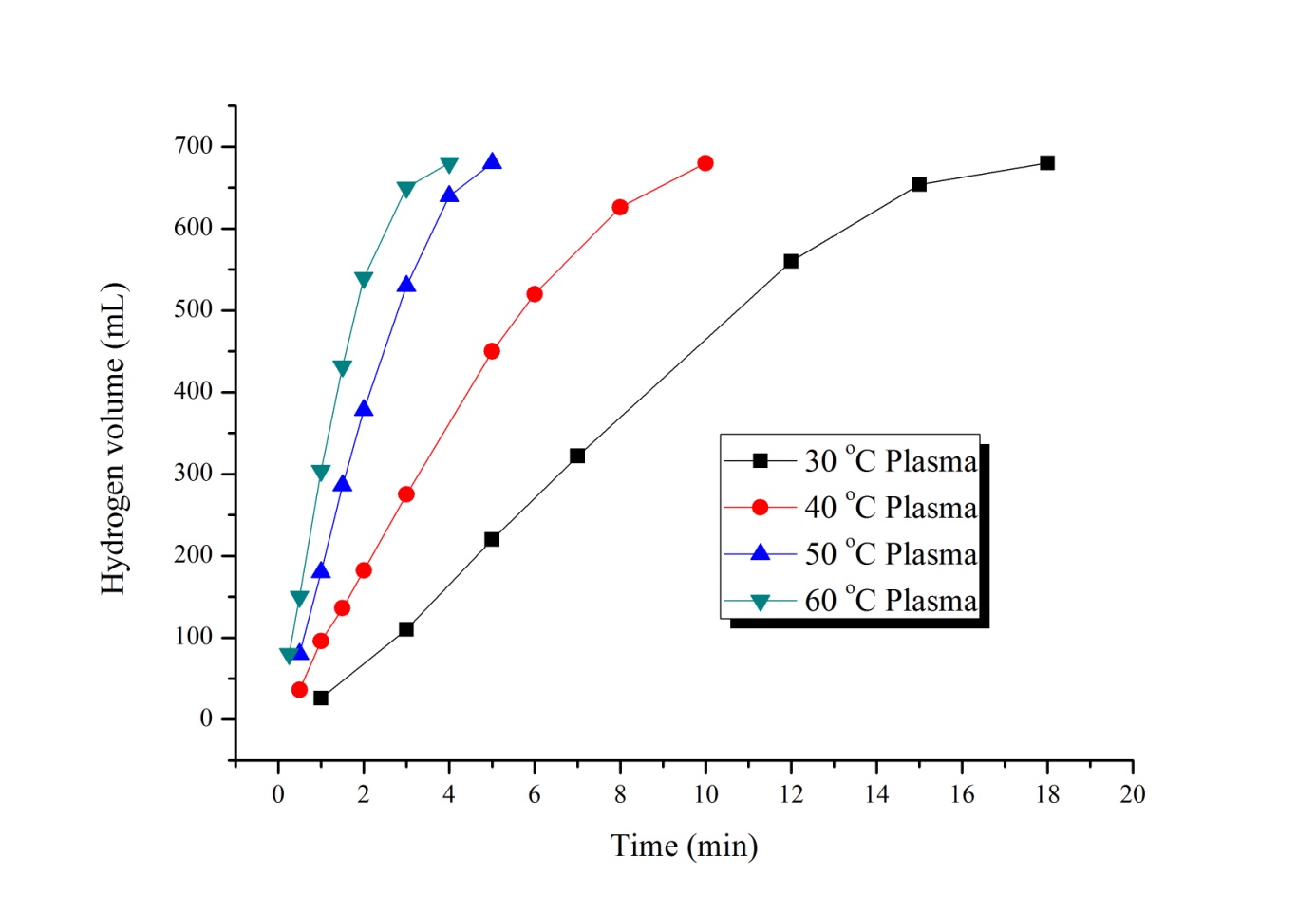 Figure S7 Effects of different temperatures of the Ni-B catalysts synthesized in ethanol medium on the NaBH4 hydrolysis in the presence of plasma and CO2 (10 mL solution, 2.5% NaBH4, 50 mg catalyst, 10% NaOH)Table S1. Kinetic parameters and hydrogen production rates of hydrolysis reaction at different temperatures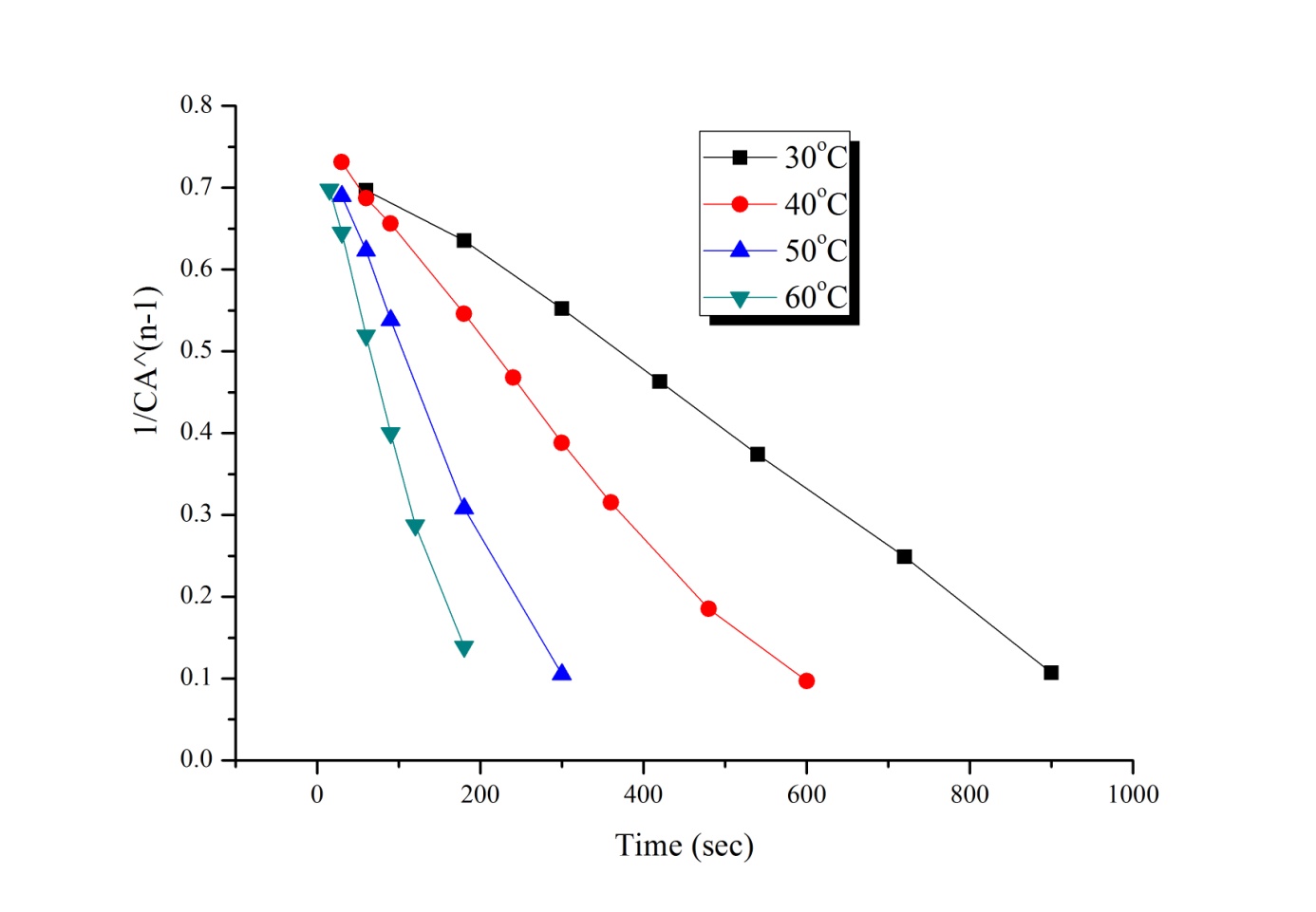 Figure S8 The reaction kinetics of the Ni-B catalysts synthesized in the plasma and ethanol medium at different temperatures in the presence of CO2 (10 mL solution, 2.5% NaBH4, 50 mg catalyst, 10% NaOH)Table S2 Comparison of the catalytic performance of various catalysts for the hydrolysis of NaBH4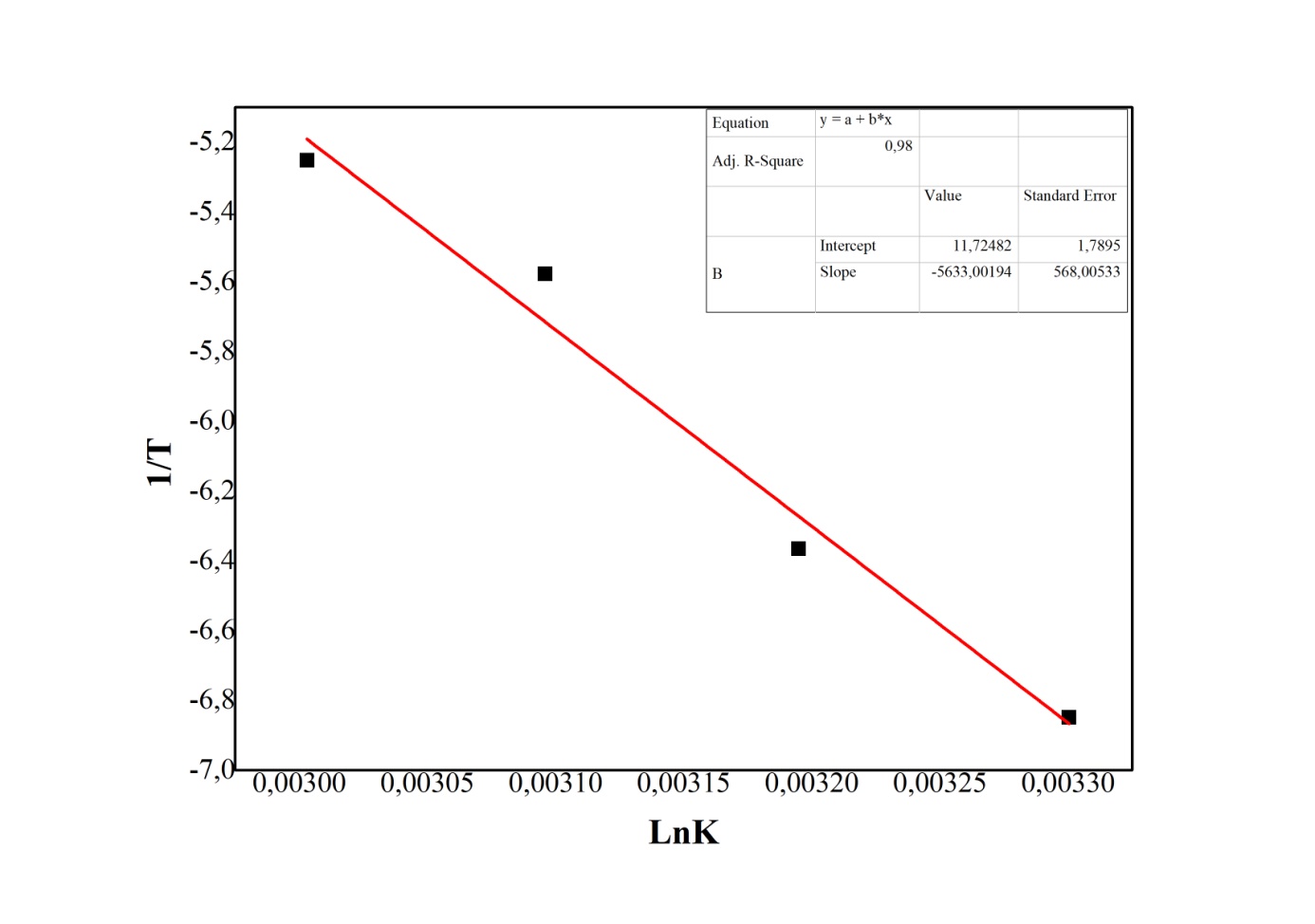 Figure S9 Arrhenius equation according to the “n” degree of the Ni-B catalyst synthesized in ethanol mediumTemperature (oC)Reaction speed degree (n)The reaction speed constant (k)Hydrogen production rate (mL/gcat dk)R2300.330.00106110410.998066400.330.00171921250.993744500.330.00378243900.998763600.330.00523671340.988073CatalystsMethodMethodTemp.(oC)Temp.(oC)Ea(kJ/mol)Max. hydrogen production rate (mL/gcat dk)Ref.Co/Al2O3Co/Al2O3Chemical reductionChemical reduction3032.63220(Ye et al. 2007)Co2BCo2BChemical reductionChemical reduction20-468.3(Liu BH et al. 2006)Ni2BNi2BChemical reductionChemical reduction20-18.3(Liu BH et al. 2006)Ni-Ru/50WX8Ni-Ru/50WX8Electroless depositionElectroless deposition-52.7400(Liu CH et al. 2009)Co-Ni-Mo-P/γ-Al2O3Co-Ni-Mo-P/γ-Al2O3Electroless depositionElectroless deposition9052.410125   (Wang LN et al. 2016)Ni-Co-BNi-Co-BChemical reductionChemical reduction575622608(Ingersoll et al. 2007)Co-Ni-P/Cu sheetCo-Ni-P/Cu sheetElectroless platingElectroless plating7853.5 2172.4(Wang Y et al. 2017)Ni-BNi-BChemical reductionChemical reduction      6046.837134This work